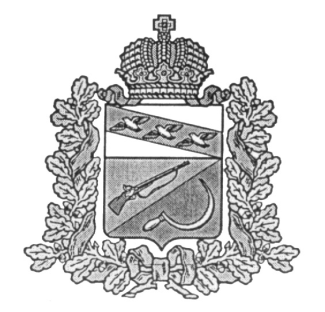 АДМИНИСТРАЦИЯТЕРЕБУЖСКОГО СЕЛЬСОВЕТАЩИГРОВСКОГО РАЙОНА КУРСКОЙ ОБЛАСТИП О С Т А Н О В Л Е Н И Е От 27 августа 2019г.      № 108                                                                                                                        О внесении изменений в постановление Администрации Теребужского сельсовета Щигровского района от 29.02.2016 года № 13 «Положение о комиссии по соблюдению требований к служебному поведению муниципального служащего и урегулированию конфликтов интересов»     В соответствии с Указом Президента Российской Федерации от 22 декабря 2015 г. № 650 «О порядке сообщения лицами, замещающими отдельные государственные должности Российской Федерации, должности федеральной государственной службы, и иными лицами о возникновении личной заинтересованной при исполнении должностных обязанностей, которая приводит или может привести к конфликту интересов, и о внесении изменений в некоторые акты Президента Российской Федерации»,  постановлением Губернатора Курской области от 18.02.2016 № 33-пг «О порядке сообщения государственными гражданскими служащими Курской области о возникновении личной заинтересованности при исполнении должностных обязанностей, которая приводит или может привести к конфликту интересов, и о внесении изменений в постановление Губернатора Курской области от 27.08.2010 № 343-пг», постановлением Губернатора Курской области от 27.08.2010 № 343-пг( в ред. от 20.09.2018 года),  Администрация Теребужского сельсовета Щигровского района                                              постановляет:Внести в Положение о комиссии по соблюдению требований к служебному поведению муниципальных служащих и урегулированию конфликта интересов, утвержденное постановлением Администрации Теребужского сельсовета Щигровского района от 29.02.2016 года № 13, следующие изменения:Подпункт а) пункта 11 Положения о комиссии по соблюдению требований к служебному поведению муниципальных служащих и урегулированию конфликта интересов изложить в следующей редакции:«а) представление Главой Теребужского сельсовета Щигровского района в соответствии с пунктом 26 Положения о проверке достоверности и полноты сведений, представляемых гражданами, претендующими на замещение должностей государственной гражданской службы Курской области, и государственными гражданскими служащими Курской области, и соблюдения государственными гражданскими служащими Курской области требований к служебному поведению, утвержденного постановлением Губернатора Курской области от 14.12.2009 N 400, материалов проверки, свидетельствующих:-о представлении муниципальным служащим недостоверных или неполных сведений, предусмотренных подпунктом "а" пункта 1 названного Положения;-о несоблюдении муниципальным служащим требований к служебному поведению и (или) требований об урегулировании конфликта интересов;              1.2. Пункт 22 исключить.2. Утвердить новый прилагаемый состав Комиссии по соблюдению требований к служебному поведению муниципальных служащих администрации Теребужского сельсовета  и урегулированию конфликта интересов.   3.Контроль за исполнением настоящего постановления оставляю за собой.   4. Настоящее постановление вступает в силу со дня обнародования.Глава Теребужского сельсовета                            Л.Н.Степаненко                                                                                  Приложение   к постановлению                                                                                  Администрации                                                                                    Теребужского   сельсовета                                                                                   Щигровского района                                                                                 от Состав комиссиипо   соблюдению требований к  служебному поведению   муниципальных служащих   Администрации Теребужского  сельсовета Щигровского района и   урегулированию конфликта  интересовПредседатель комиссии:        Логачева Людмила Юрьевна, начальник отдела                                              Администрации Теребужского сельсоветаЗаместитель председателя комиссии:                                 Чернышова Алевтина Борисовна,   директор                                                   Теребужского СДКСекретарь комиссии:             Жемерикина Ирина Николаевна, депутат                                           Собрания  депутатов Теребужского сельсоветаЧлены комиссии:                   Агаркова Галина Анатольевна, председатель                                           участковой   избирательной комиссии                                        Шаламова Елена Васильевна, председатель                                         ветеранской  организации 